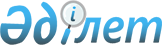 О внесении изменения в постановление акимата Акмолинской области от 3 июня 2015 года № А-6/250 "Об утверждении регламентов государственных услуг, в сфере дошкольного воспитания и обучения"
					
			Утративший силу
			
			
		
					Постановление акимата Акмолинской области от 7 апреля 2016 года № А-5/152. Зарегистрировано Департаментом юстиции Акмолинской области 12 мая 2016 года № 5351. Утратило силу постановлением акимата Акмолинской области от 27 марта 2018 года № А-4/146
      Сноска. Утратило силу постановлением акимата Акмолинской области от 27.03.2018 № А-4/146 (вводится в действие со дня официального опубликования).

      Примечание РЦПИ.

      В тексте документа сохранена пунктуация и орфография оригинала.

      В соответствии с Законами Республики Казахстан от 23 января 2001 года "О местном государственном управлении и самоуправлении в Республике Казахстан", от 15 апреля 2013 года "О государственных услугах", акимат Акмолинской области ПОСТАНОВЛЯЕТ:

      1. Внести в постановление акимата Акмолинской области "Об утверждении регламентов государственных услуг, оказываемых в сфере дошкольного воспитания и обучения" от 3 июня 2015 года № А-6/250 (зарегистрировано в Реестре государственной регистрации нормативных правовых актов под № 4870, опубликовано 29 июля 2015 года в информационно-правовой системе "Әділет") следующее изменение:

      регламент государственной услуги "Постановка на очередь детей дошкольного возраста (до 7 лет) для направления в детские дошкольные организации", утвержденный указанным постановлением, изложить в новой редакции согласно приложению к настоящему постановлению.

      2. Контроль за исполнением настоящего постановления возложить на заместителя акима Акмолинской области Нуркенова Н.Ж.

      3. Настоящее постановление акимата области вступает в силу со дня государственной регистрации в Департаменте юстиции Акмолинской области и вводится в действие со дня официального опубликования. Регламент государственной услуги
"Постановка на очередь детей дошкольного возраста (до 7 лет) для направления в детские дошкольные организации" 1. Общие положения
      1. Государственная услуга "Постановка на очередь детей дошкольного возраста (до 7 лет) для направления в детские дошкольные организации" (далее – государственная услуга), оказывается местными исполнительными органами городов Кокшетау и Степногорск, районов, поселков, сел, сельских округов Акмолинской области (далее – услугодатель).

      Прием заявления и выдача результата оказания государственной услуги осуществляются через:

      1) услугодателя;

      2) некоммерческое акционерное общество "Государственная корпорация "Правительство для граждан" (далее - Государственная корпорация);

      3) веб-портал "электронного правительства" www.egov.kz (далее – Портал).

      2. Форма оказания государственной услуги – электронная (полностью автоматизированная) и (или) бумажная.

      3. Результатом оказания государственной услуги являются уведомление о постановке на очередь с указанием номера очередности, либо при наличии места – выдача направления в дошкольную организацию.

      При обращении через портал услугополучателю направляется результат оказания государственной услуги и (или) уведомление в "личный кабинет" в форме электронного документа, удостоверенного электронной цифровой подписью (далее – ЭЦП) уполномоченного лица услугодателя.

      В случае обращения за результатом оказания государственной услуги на бумажном носителе, результат оказания государственной услуги оформляется в электронной форме, распечатывается, заверяется печатью и подписью уполномоченного лица услугодателя.

      Форма предоставления результата оказания государственной услуги - электронная (полностью автоматизированная) и (или) бумажная. 2. Описание порядка действий структурных подразделений (работников) услугодателя в процессе оказания государственной услуги
      4. Основанием для начала процедуры (действия) по оказанию государственной услуги является:

      1) при обращении к услугодателю и в Государственную корпорацию - заявление по форме согласно приложению 2 к стандарту государственной услуги "Постановка на очередь детей дошкольного возраста (до 7 лет) для направления в детские дошкольные организации" (далее - Стандарт), утвержденного приказом Министра образования и науки Республики Казахстан от 7 апреля 2015 года № 172 (зарегистрировано в Реестре государственной регистрации нормативных правовых актов № 10981).

      2) при обращении на портал – запрос в форме электронного документа, подписанный ЭЦП услугополучателя.

      5. Содержание каждой процедуры (действия), входящей в состав процесса оказания государственной услуги, длительность его выполнения:

      1) ответственный исполнитель при наличии места в дошкольной организации осуществляет прием документов, проверку полноты документов, а также их регистрацию, подготавливает проект направления – 10 минут;

      2) руководитель подписывает направление – 5 минут;

      3) в случае отсутствия мест в дошкольной организации ответственный исполнитель осуществляет прием документов, проверку полноты документов, а также их регистрацию, подготавливает уведомление – 15 минут.

      6. Результат процедуры (действия) по оказанию государственной услуги, который служит основанием для начала выполнения следующей процедуры (действия):

      1) отправка проекта направления руководителю для подписания;

      2) выдача направления в дошкольную организацию;

      3) уведомление о постановке на очередь с указанием номера очередности. 3. Описание порядка взаимодействия структурных подразделений (работников) услугодателя в процессе оказания государственной услуги
      7. Перечень структурных подразделений (работников) услугодателя, которые участвуют в процессе оказания государственной услуги:

      1) ответственный исполнитель;

      2) руководитель.

      8. Описание последовательности процедур (действий) между структурными подразделениями (работниками) с указанием длительности каждой процедуры (действия):

      1) ответственный исполнитель при наличии места в дошкольной организации осуществляет прием документов, проверку полноты документов, а также их регистрацию, подготавливает проект направления – 10 минут;

      2) руководитель подписывает направление – 5 минут;

      3) в случае отсутствия мест в дошкольной организации ответственный исполнитель осуществляет прием документов, проверку полноты документов, а также их регистрацию, подготавливает уведомление – 15 минут. 4. Описание порядка взаимодействия с Государственной корпорацией "Правительство для граждан" и (или) иными услугодателями, а также порядка использования информационных систем в процессе оказания государственной услуги
      9. Описание порядка обращения в Государственную корпорацию, длительность обработки запроса услугодателя:

      1) услугополучатель для получения государственной услуги обращается в Государственную корпорацию;

      2) работник Государственной корпорации проверяет правильность заполнения заявлений и полноту пакета документов и выдает услугополучателю расписку о приеме заявления - 3 минуты;

      В случае представления услугополучателем неполного пакета документов согласно пункту 9 Стандарта, работник Государственной корпорации отказывает в приеме заявления и выдает расписку об отказе в приеме пакета документов по форме, согласно приложению 3 к Стандарту;

      3) работник Государственной корпорации получает письменное согласие услугополучателя на использование сведений, составляющих охраняемую законом тайну, содержащихся в информационных системах, если иное не предусмотрено законами Республики Казахстан - 5 минут;

      4) работник Государственной корпорации идентифицируют личность услугополучателя, вносит соответствующую информацию об услугополучателе и список поданных документов – 2 минуты;

      5) работник Государственной корпорации выдает результат оказания государственной услуги услугополучателю – 5 минут.

      Перечень документов, необходимых для оказания государственной услуги при обращении услугополучателя (либо уполномоченного представителя услугополучателя по доверенности):

      к услугодателю и в Государственную корпорацию:

      1) заявление по форме согласно приложению 2 Стандарту государственной услуги;

      2) свидетельство о рождении ребенка (требуется для идентификации личности);

      3) документ, удостоверяющий личность услугополучателя (одного из родителей или законных представителей (требуется для идентификации личности);

      4) документ, подтверждающий право на получение первоочередного места в дошкольную организацию (при наличии).

      Сведения о документах, удостоверяющих личность, свидетельстве о рождении ребенка, сведения, подтверждающие право на получение первоочередного места в дошкольную организацию, услугодатель или работник Государственной корпорации получает из соответствующих государственных информационных систем через шлюз "электронного правительства".

      10. Описание порядка обращения и последовательности процедур (действий) услугополучателя и услугодателя при оказании государственной услуги через Портал.

      услугополучатель осуществляет регистрацию на портале посредством индивидуального идентификационного номера (далее – ИИН) и бизнес–идентификационного номера (далее – БИН), а также пароля (осуществляется для незарегистрированных услугополучателей на Портале);

      процесс 1 – процесс ввода услугополучателем ИИН/БИН и пароля (процесс авторизации) на Портале для получения услуги. Условие 1 – проверка на Портале подлинности данных о зарегистрированном услугополучателе через ИИН/БИН и пароль;

      процесс 2 – формирование Порталом сообщения об отказе в авторизации в связи с имеющимися нарушениями в данных услугополучателя;

      процесс 3 – выбор услугополучателем услуги, указанной в настоящем регламенте, вывод на экран формы запроса для оказания услуги и заполнение услугополучателем формы (ввод данных) с учетом ее структуры и форматных требований, прикрепление к форме запроса необходимых копий документов в электронном виде указанные в пункте 9 Стандарта, а также выбор услугополучателем регистрационного свидетельства электронно-цифровой подписи (далее – ЭЦП) для удостоверения (подписания) запроса. Условие 2 – проверка на Портале срока действия регистрационного свидетельства ЭЦП и отсутствия в списке отозванных (аннулированных) регистрационных свидетельств, а также соответствия идентификационных данных (между ИИН/БИН указанным в запросе, и ИИН/БИН указанным в регистрационном свидетельстве ЭЦП);

      процесс 4 – формирование сообщения об отказе в запрашиваемой услуге в связи с не подтверждением подлинности ЭЦП услугополучателя;

      процесс 5 – направление электронного документа (запроса услугополучателя) удостоверенного (подписанного) ЭЦП услугополучателя через шлюз "электронного правительства" в автоматизированном рабочем месте региональный шлюз "электронного правительства" для обработки запроса услугодателем;

      процесс 6 – процедуры (действия) услугодателя, предусмотренные пунктом 5 настоящего Регламента;

      процесс 7 – получение услугополучателем результата оказания государственной услуги в "личном кабинете" услугополучателя. Электронный документ формируется с использованием ЭЦП руководителя услугодателя.

      Диаграмма функционального взаимодействия информационных систем, задействованных в оказании государственной услуги через Портал указана в приложении 1 к настоящему регламенту.

      Подробное описание последовательности процедур (действий), взаимодействий структурных подразделений (работников) услугодателя в процессе оказания государственной услуги, а также описание порядка взаимодействия с иными услугодателями и (или) Государственной корпорацией и порядка использования информационных систем в процессе оказания государственной услуги отражается в справочнике бизнес-процессов оказания государственной услуги согласно приложения 2 к настоящему регламенту. Диаграмма функционального взаимодействия информационных систем, задействованных в оказании государственной услуги через Портал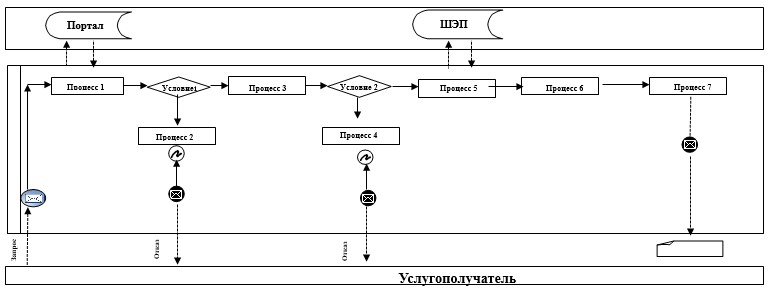 

      Расшифровка аббревиатур:

      ИС Портал – информационная система;

      ШЭП – шлюз "электронного правительства".

 Справочник бизнес-процессов оказания государственной услуги
"Постановка на очередь детей дошкольного возраста (до 7 лет) для направления в детские дошкольные организации"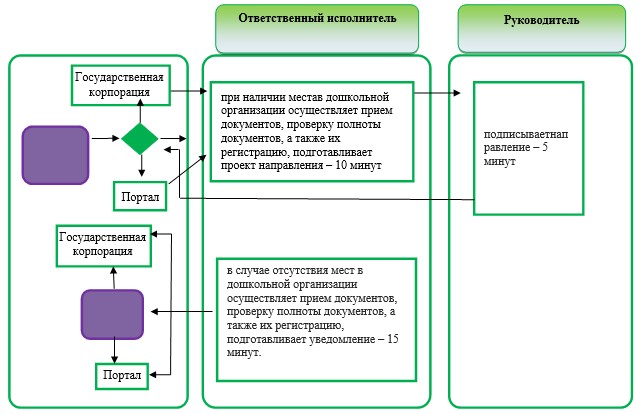 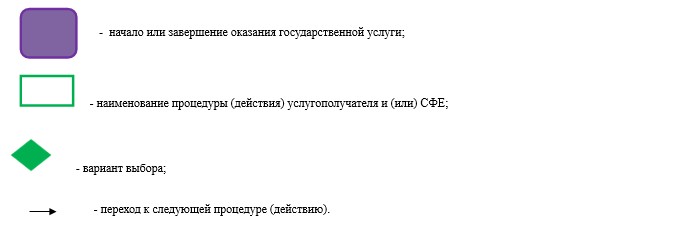 
					© 2012. РГП на ПХВ «Институт законодательства и правовой информации Республики Казахстан» Министерства юстиции Республики Казахстан
				
      Аким области

С.Кулагин
Приложение
к постановлению акимата
Акмолинской области
от 7 апреля 2016 года
№ А-5/152Утвержден
постановлением акимата
Акмолинской области
от 3 июня 2015 года
№ А-6/250Приложение 1 к регламенту
государственной услуги
"Постановка на очередь детей
дошкольного возраста
(до 7 лет) для направления
в детские дошкольные
организации"Приложение 2 к регламенту
государственной услуги
"Постановка на очередь детей
дошкольного возраста
(до 7 лет) для направления
в детские дошкольные
организации"